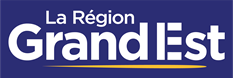 Fait à  le Signature du représentant légal (cachet de la structure)DOSSIER DE CANDIDATURE« mise en œuvre de modules transformants 5.0 »Merci de remplir et de signer ce dossier et de le retourner uniquementà l’adresse industriedufutur@grandest.fr (datée, signée et scannée)COORDONNEES DE LA STRUCTURECOORDONNEES DE LA STRUCTURERaison sociale (inscription KBIS)AdresseCP et VilleN° SiretCode APECOORDONNEES DE LA PERSONNE CONTACTCOORDONNEES DE LA PERSONNE CONTACTNom – PrénomFonctionTélMailPRESENTATION DE LA STRUCTUREPRESENTATION DE LA STRUCTUREHistoriqueEffectif (ETP) :Chiffre d’affaires n-1 :% du Chiffre d’Affaire réalisé avec des entreprises industrielles :Appartenance à un groupe ? oui 	 nonSi oui, lequel : Domaines d’activitéPrincipaux clientsMoyens techniques et humains :Il est notamment demandé aux entreprises/opérateurs soumissionnaires de présenter l’adéquation de leurs ressources et moyens avec les attentes des modules transformants 5.0 dans un ou plusieurs des modules mentionnés ci-dessous (préciser le cas échéant les moyens techniques établis dans le Grand Est).Certifications et labels individuels et collectifs de l’entreprise en lien avec le ou les modules de spécialisation retenu(s) dans les technologies de l’industrie 5.0. :Existence d'un partenariat pour compléter l'expertise de la structure :Il est demandé de joindre les profils des intervenants proposés pour la mise en œuvre des modules (préciser le cas échéant les profils établis dans le Grand Est).HistoriqueEffectif (ETP) :Chiffre d’affaires n-1 :% du Chiffre d’Affaire réalisé avec des entreprises industrielles :Appartenance à un groupe ? oui 	 nonSi oui, lequel : Domaines d’activitéPrincipaux clientsMoyens techniques et humains :Il est notamment demandé aux entreprises/opérateurs soumissionnaires de présenter l’adéquation de leurs ressources et moyens avec les attentes des modules transformants 5.0 dans un ou plusieurs des modules mentionnés ci-dessous (préciser le cas échéant les moyens techniques établis dans le Grand Est).Certifications et labels individuels et collectifs de l’entreprise en lien avec le ou les modules de spécialisation retenu(s) dans les technologies de l’industrie 5.0. :Existence d'un partenariat pour compléter l'expertise de la structure :Il est demandé de joindre les profils des intervenants proposés pour la mise en œuvre des modules (préciser le cas échéant les profils établis dans le Grand Est).POSITIONEMENT SUR LES MODULESPOSITIONEMENT SUR LES MODULES(Plusieurs réponses possibles – lorsque plusieurs réponses sont sélectionnées, il est recommandé de remplir 1 dossier par thématique) Robotique et automatisme / instrumentation et connectivité des procédés Ingénierie des matériaux Fabrication additive Réalité virtuelle/réalité augmentée Digitalisation des processus industriels via le déploiement d’outils ERP, MES, GMAO... Mise en place de démarches et pratiques visant l’excellence opérationnelle et la performance de l’outil de production Intégration de solutions biosourcéesDomaine d’expertise détaillé sur les domaines sélectionnés :Expériences/accompagnements déjà réalisés sur les domaines sélectionnés :Pour ce dernier point, les candidats doivent justifier :- du nombre de projets accompagnés ou développés sur les 18 derniers mois pour chacune des briques ;- de la nature des services proposés (dont, s’il y a lieu, modalités de partage de la propriété intellectuelle);- du secteur d’activité des industriels accompagnés et de l’expertise technique développée [préciser un ou plusieurs aspects techniques]- de la satisfaction du client qui a bénéficié de l’accompagnement ou des livrables du projet(Plusieurs réponses possibles – lorsque plusieurs réponses sont sélectionnées, il est recommandé de remplir 1 dossier par thématique) Robotique et automatisme / instrumentation et connectivité des procédés Ingénierie des matériaux Fabrication additive Réalité virtuelle/réalité augmentée Digitalisation des processus industriels via le déploiement d’outils ERP, MES, GMAO... Mise en place de démarches et pratiques visant l’excellence opérationnelle et la performance de l’outil de production Intégration de solutions biosourcéesDomaine d’expertise détaillé sur les domaines sélectionnés :Expériences/accompagnements déjà réalisés sur les domaines sélectionnés :Pour ce dernier point, les candidats doivent justifier :- du nombre de projets accompagnés ou développés sur les 18 derniers mois pour chacune des briques ;- de la nature des services proposés (dont, s’il y a lieu, modalités de partage de la propriété intellectuelle);- du secteur d’activité des industriels accompagnés et de l’expertise technique développée [préciser un ou plusieurs aspects techniques]- de la satisfaction du client qui a bénéficié de l’accompagnement ou des livrables du projetPOSITIONEMENT SUR LES ETAPES DES MODULESPOSITIONEMENT SUR LES ETAPES DES MODULES(Plusieurs réponses possibles) Phase exploratoire et préparatoire Diagnostic Technique Avancé AMO pour Avant-Projet Détaillé(Plusieurs réponses possibles) Phase exploratoire et préparatoire Diagnostic Technique Avancé AMO pour Avant-Projet DétailléNOTE METHODOLOGIQUENOTE METHODOLOGIQUEDescription détaillée (max 10 pages) de la méthodologie d’accompagnement proposée pour les différentes étapes :- note d’analyse sur l’état de l’art du domaine de spécialisation de l’industrie 5.0 dans les entreprises actuellement et les défis à venir ;- note méthodologique décrivant l’organisation opérationnelle envisagée pour accompagner les entreprises.Description détaillée (max 10 pages) de la méthodologie d’accompagnement proposée pour les différentes étapes :- note d’analyse sur l’état de l’art du domaine de spécialisation de l’industrie 5.0 dans les entreprises actuellement et les défis à venir ;- note méthodologique décrivant l’organisation opérationnelle envisagée pour accompagner les entreprises.